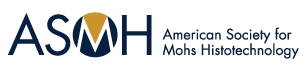 Responsibilities - ASMH 2024 Board of DirectorsOnly those members eligible to vote (i.e. Charter and Active members) who have been in good standing for two or more consecutive years are eligible to serve as officers or on the Board of Directors.The Board of Directors shall have full responsibility for the management, direction and control of the business, policies and affairs of the Society, subject only to the limitations set forth in the Articles of Incorporation, the Bylaws, or by applicable law.  Members of the Board of Directors will:Manage the affairs of the Society and make recommendations to the Society;Receive and take action upon all matters initiated by the Society membership;Provide for an audit of the Society’s accounts and properties;Report the Society’ activities to the general membership;Represent the Society with full power and shall be subject to the orders of, and shall not act in conflict with direction given by, the Society membership.The Annual Meeting registration fee will be waived for ASMH Board members, as long as the Board member attends the Board of Directors meeting at the Annual Meeting.  The Board of Directors meeting is generally held the Thursday immediately before the Annual Meeting.